Mourad 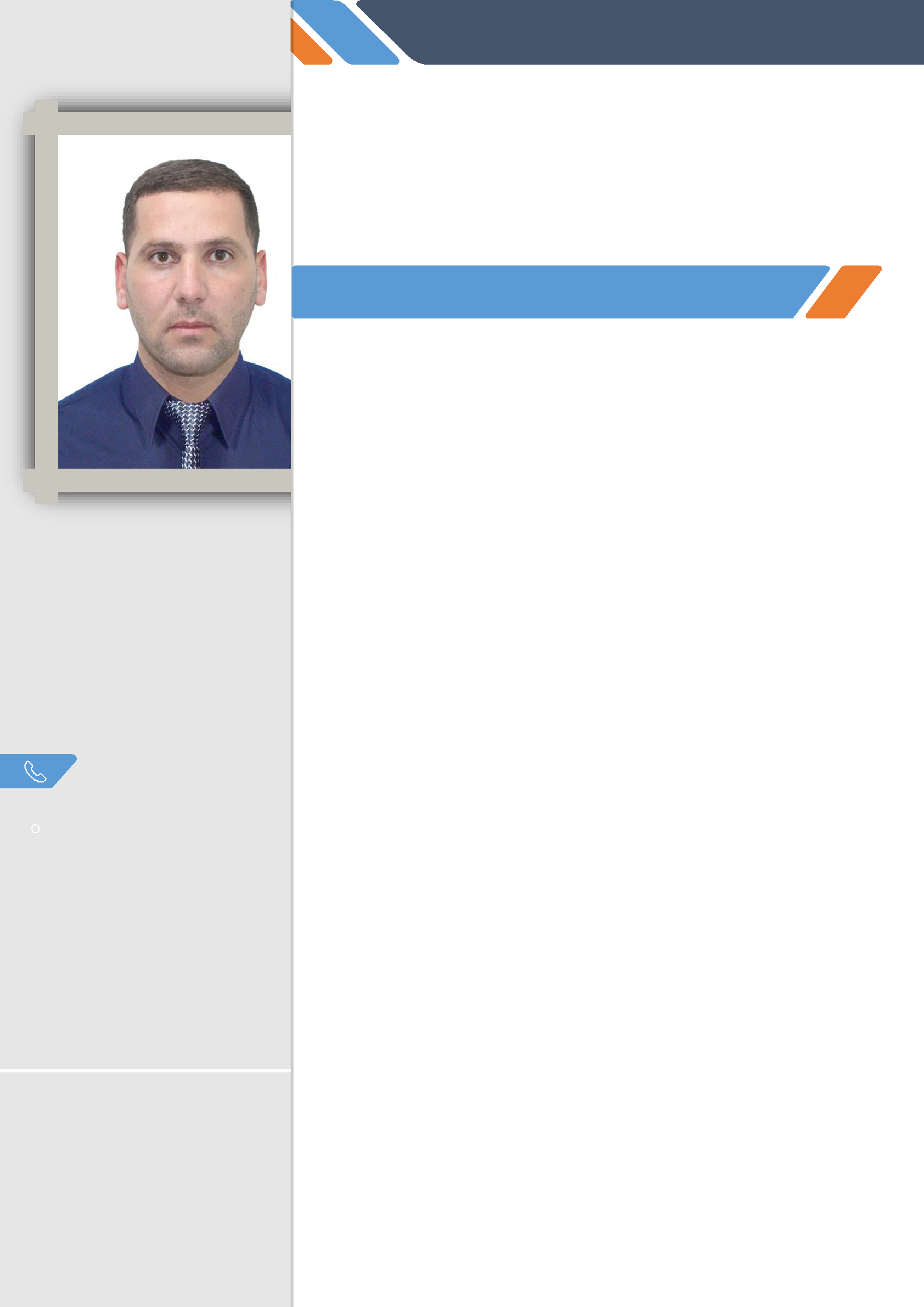 *MONITOR, TRANSLATOR CUM NEWS EDITOR *FRENCH TEACHEREXPERIENCESCONTACTmourad-397760@guljobseeker.com 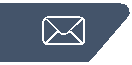  Old airport/ Doha/Qatar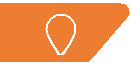 Nationality : AlgerianDate of birth : 10/07/1989Marital status: SingleVisa status: residentCOMPUTERWORD	EXCEL	POWERPOINT ACCES	PHOTOSHOP	MONITOR/TRANSLATOR CUM NEWS EDITOR 2018/2020Editing stories headlines and subheads based on daily news aired on local andinternational TV channels, radio and all kind of media.Creating and translating political, economic and social reports. (English, French to Arabic)Find the right translations for the specialty expressions and how to find equivalence in Arabic languageDeveloping comprehensive media monitoring report to be completed sharply on time.Prioritizing articles by importance, and organizing reports.Selecting relevant keyword search topics and writing reports to reflect the media orientationcontribute in the edition of our daily journalFRENCH TUTOR AT SHEAKSPER LANGUAGE INSTITUTE 2019.DOHA/QATAR.ensure individual classes to VIP students (high sovereignty)lead different private classes for kids 07-14 years oldfind our student needs and choose the adequate contents to teachPut our learners in different situation oF communication to learn the right vocabulary according to the situation.FRENCH TUTOR AT BROTHERS BOUKHLIL SECONDARY SCHOOL2016/2018 ALGIERS/ALGERIAManaging classes and grape student's attentionidentify student's needs and implement the right methods to satisfy itsensure the good choice of didactic support and learning methodFieldworks LANGUAGESArabic: Mother tongueEnglish: advanced levelFrench: advanced levelItalian: beginnerrespect the gender, the student's interests before choosing the topicspreparing different types of activities depending of the level of knowledge on the languageDeveloping individual skills, disseminating the group's language skills and knowledge and sharing experience with othersparticipate in the meeting with colleagues to study progress and how to respect the right steps to reach the goals-objectivesFRENCH/ENGLISH/ ARABIC LIBERAL TRANSLATOR AT CHERAGA TRANSLATION OFFICE ALGIERS/ALGERIA 2015-2018Select documents and ensure its authenticity to make sure that the certificates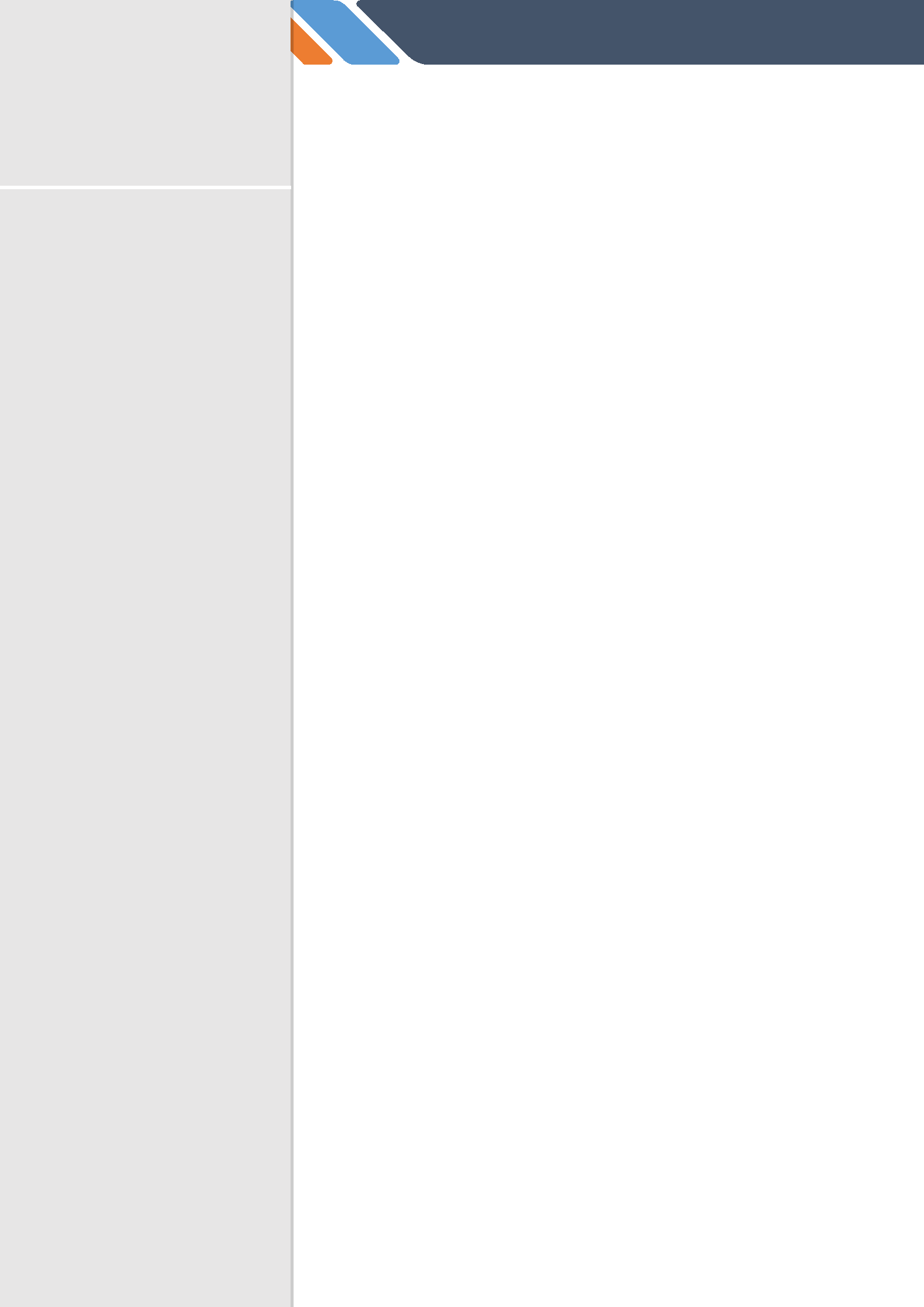 are not fraudulent.coordinate with different universities around Algiers and the rest of the country to verify that informations are correcttranslate from English to Arabic and vice versaTranslate from French to Arabic and vice versaTranslate from French to English and vice versaCoordinate with the ministry of foreign affairs for the authenticity of our translationhelping our clients and make tasks relative to the authentication in the ministry of foreign affairs easierARABIC TEACHER AT NEW GENERATION SCHOOL 2013-2015ALGIERS/ALGERIA.ensure arabic classes for the preparatory and secondary phasescoordinate with all tutors to discuss the advancement of programsEDUCATION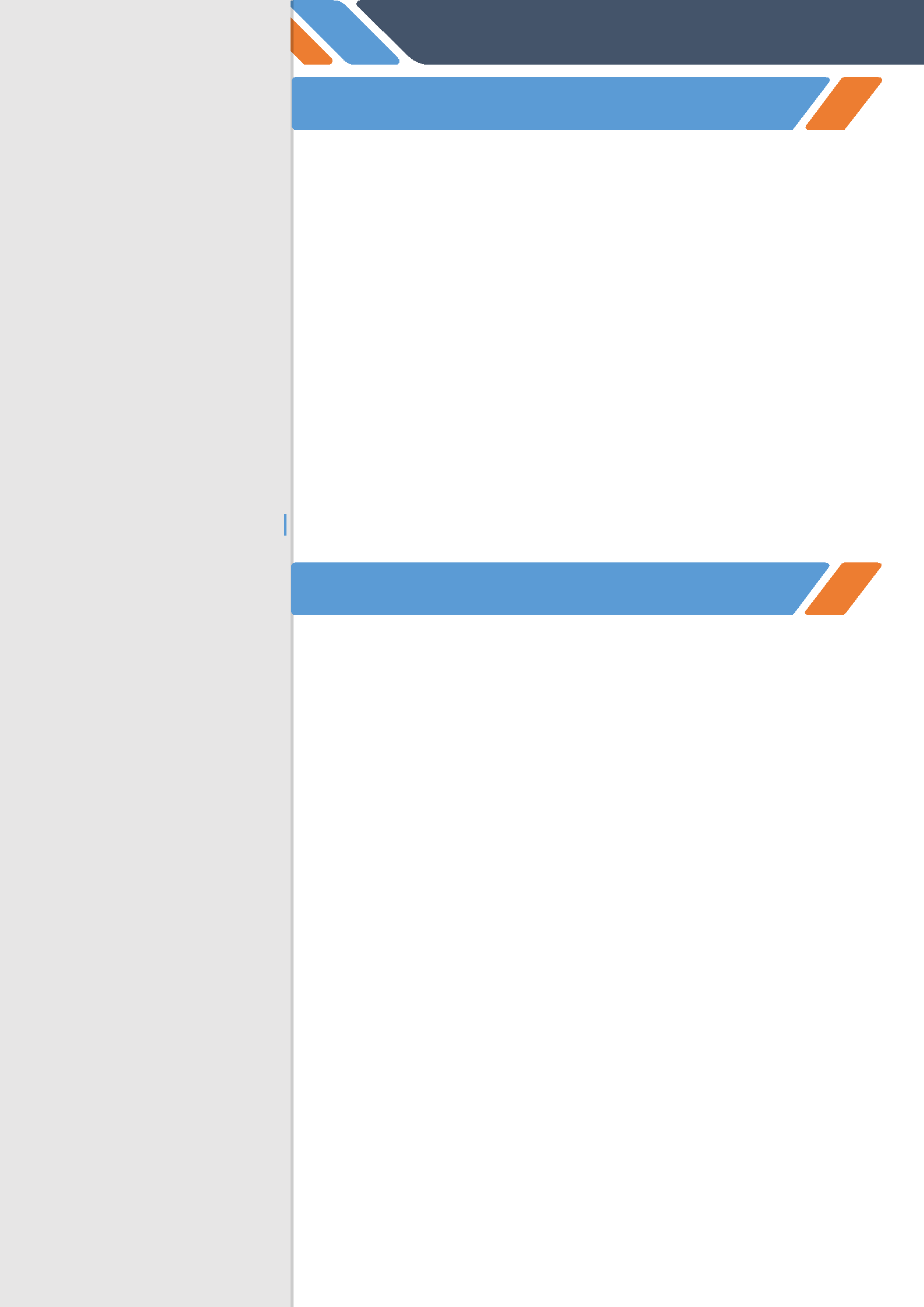 Certificate of equation for master2 in French language 2017 at the ministry of education/AlgeriaMaster1 in French language specialization didactic 2017 at Algiers university.Master’s degree in media science and communication specialized in public studies at Algiers university 3Bachelor’s degree in French literature 2015 at Algiers university2Bachelor’s degree in media science and communicationspecialized in public relations 2012	at ferhat abbes university setif-algeriaSKILLSGood communication skillsTaste of human contacts, sense of diplomacy.Patient and quick problem resolutionInitiative, organized, rigorousCurious (Finding information and enriching my knowledge)Dynamic, enthusiastic, optimistic.Appreciate team work